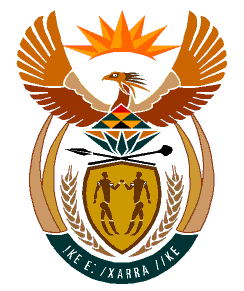 MINISTRYHUMAN SETTLEMENTS	REPUBLIC OF SOUTH AFRICA 	Private Bag X645, Pretoria, 0001. Tel: (012) 421 1309, Fax: (012) 341 8513  Private Bag X9029, Cape Town, 8000. Tel (021) 466 7603, Fax: (021) 466 3610 NATIONAL ASSEMBLYQUESTION FOR ORAL REPLYQUESTION NO.: 3065DATE OF PUBLICATION: 09 SEPTEMBER 2022Ms. N Tafeni (EFF) to ask the Minister of Human Settlements:What total (a) number of low cost houses has she had to demolish and rebuilt as a result of poor workmanship and (b) amount has been spent on this? NW 3705 E Reply: Three, Gauteng, Kwa Zulu Natal and Northern Cape responded to Parliamentary Question 3065 as follows: Gauteng The Gauteng Department of Human Settlements does not have houses to be demolished because of poor workmanship. The construction of houses/units are done in stages, e.g., foundation, wall plate, roof, and completions. These stages are also used as payment milestones for each stage completed and compliant. If non-compliance or incompleteness is observed during inspection, no approval is granted until the snags are fixed.No additional amount is spent because houses are still under construction and would be fixed before approval is granted to the next milestone.Kwa Zulu NatalThe Department enrols all new developments with NHBRC, which acts as a quality assurer and keeps a register of contractors. When poor workmanship is identified, it is reffered to the contractor to repair at own cost. The Department has embarked on a programme to repair units with structural damages that were constructed in the earlier years of the housing development programme. The units were constructed prior to the enrolment with NHBRC. 10 368 units have been rectified under this programme.The amount spent for the rectification of 10 368 units was R976 521 000.Northern CapeThere has not been any houses demolished and repaired in the Northern Cape.No expended has been incurred in the Province for repairs.